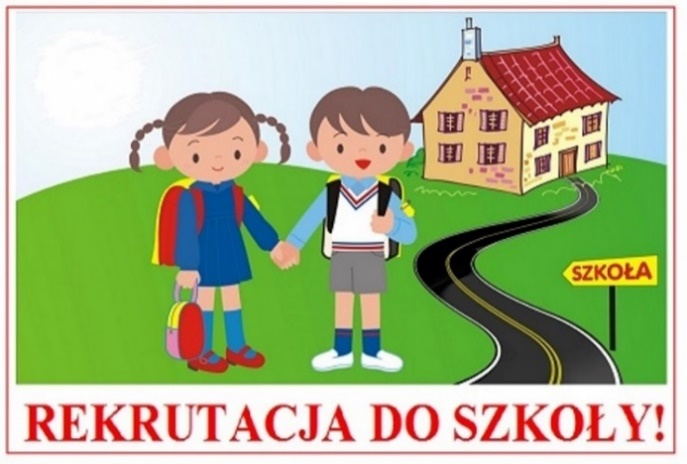  DRODZY RODZICE!Rozpoczynamy rekrutację na rok szkolny 2023/2024
 do klasy I Szkoły Podstawowej im. Adama Mickiewicza w Zespole Szkół i Placówek Oświatowych w LubiniuRegulamin rekrutacji,                                                             zgłoszenia, wnioski wraz z załącznikamio przyjęcie dziecka do klasy I dostępne są na stronie internetowej szkoły www.zslubin.edu.ploraz w sekretariacie szkoły Dokumentację należy złożyć w sekretariacie szkoły 
wrzucając do skrzynki znajdującej się w korytarzu 
w następujących terminach:Złożenie zgłoszenia, wniosku o przyjęcie do szkoły podstawowej i dokumentów potwierdzających spełnienie warunków i kryteriów- od 20 lutego 2023 r., godz. 8.00 do 7 marca 2023 r., godz. 15.00Potwierdzenie przez rodzica kandydata woli przyjęcia w postaci pisemnego oświadczenia - od 21 marca 2023 r., godz. 12.00 do 31 marca 2023 r., godz. 15.00